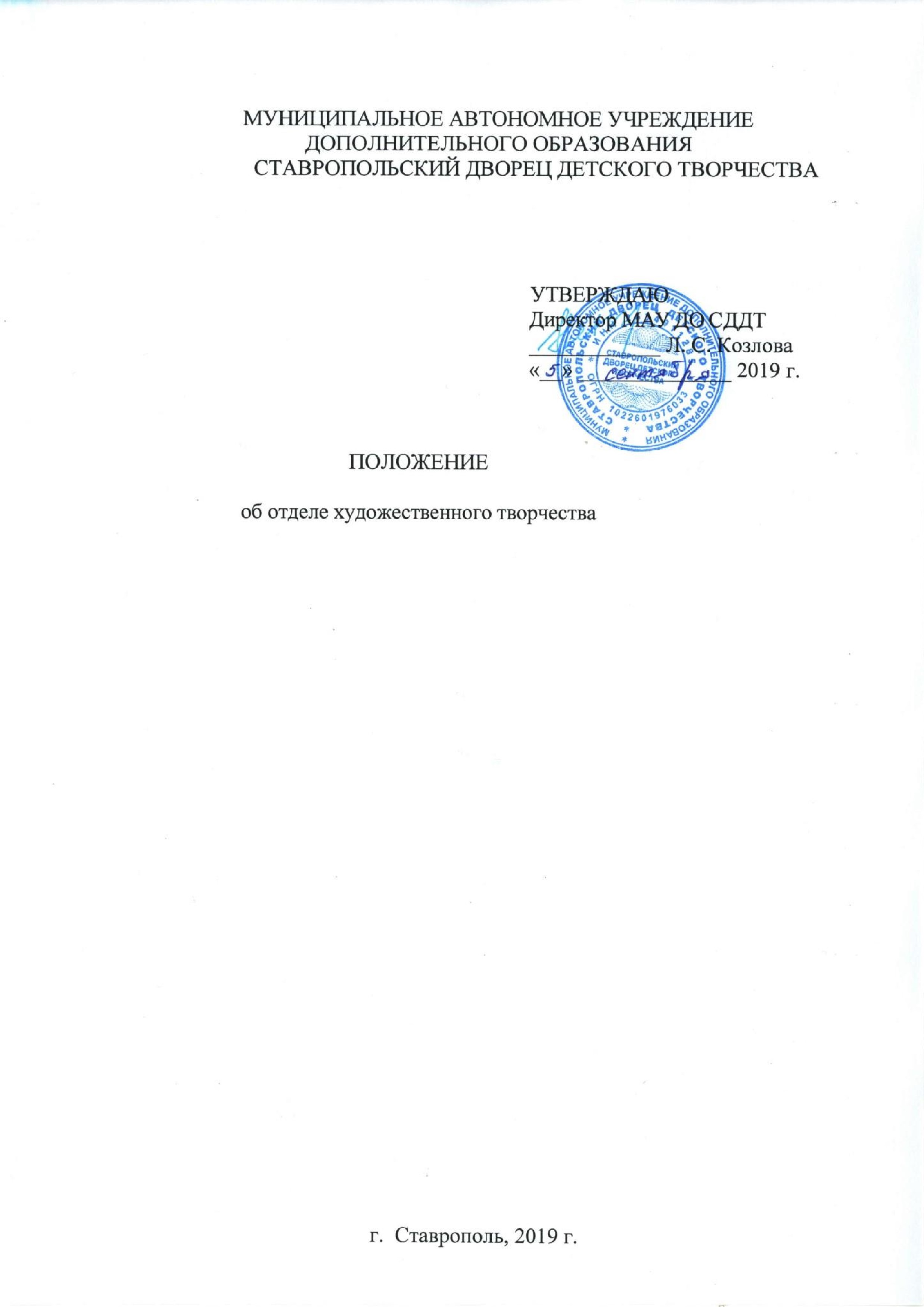 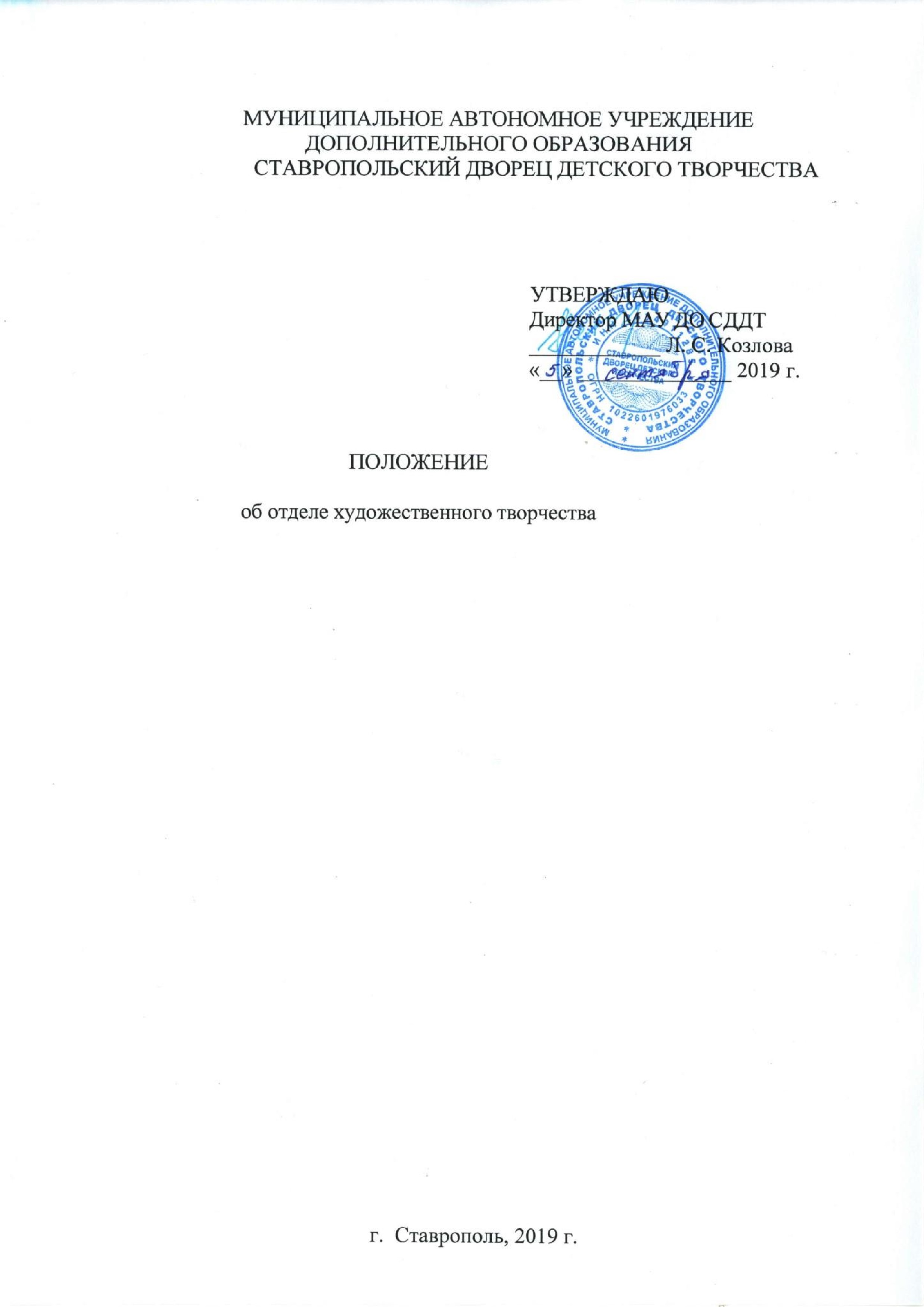 Настоящее положение разработано в соответствии с требованиями трудового законодательства и является приложением к Уставу МАУ ДО Ставропольского Дворца детского творчества. Положение устанавливает полномочия и ответственность отдела художественного творчества по обеспечению качества образовательной деятельности. ОБЩИЕ ПОЛОЖЕНИЯ Отдел художественного творчества является самостоятельным структурным подразделением муниципального автономного учреждения дополнительного образования Ставропольского Дворца детского творчества и подчиняется непосредственно директору учреждения и заместителям директора по вопросам, касающимся направлений их деятельности. Отдел образован в 1936 году с момента основания Дома пионеров и школьников города Ставрополя, правопреемником которого является Ставропольский Дворец детского творчества. Отдел художественного творчества создается и ликвидируется приказом директора учреждения или учредителя. Отдел     художественного    творчества имеет в   своем   подчинении педагогических работников: старшего методиста, методистов, педагоговорганизаторов, педагогов дополнительного образования, режиссёрапостановщика, и вспомогательный персонал - концертмейстеров, зав. костюмерной, костюмера. В своей деятельности отдел художественного творчества руководствуется действующим законом «Об образовании Российской Федерации», законодательными актами в сфере образования краевого и муниципального уровня. Уставом МАУ ДО СДДТ, настоящим Положением. Руководит отделом художественного творчества старший методист, несущий персональную ответственность за качество организации деятельности отдела художественного творчества. Старший методист назначается и освобождается от должности приказом директора МАУ ДО СДДТ. На период временного отсутствия старшего методиста назначается исполняющий его обязанности из числа сотрудников данного отдела или других отделов и центров Дворца. В течение года отдел художественного творчества осуществляет образовательную деятельность согласно плану работы на год и ежемесячным планам. Оперативное планирование проводится при подготовке отдельных мероприятий с обучающимися, их родителями, сотрудниками отдела. Отчеты о выполнении планов работы предоставляются по итогам полугодий и учебного года, а также по итогам проведения мероприятий. Настоящее Положение откорректировано в соответствии с современными требованиями, учетом организационной структуры и штатного расписания. Настоящее Положение прошло процедуру согласования с заместителем директора, курирующим деятельность отдела, юристом, отделом кадров и утверждено директором МАУ ДО СДДТ. ОСНОВНЫЕ ЗАДАЧИ Главной целью деятельности отдела художественного творчества является развитие мотивации личности ребенка к познанию и творчеству, реализация дополнительных образовательных услуг для детей и юношества художественной направленности в интересах личности, общества, государства. В отделе создаются необходимые условия для развития личности и интересов ребёнка, раскрытия творческих способностей каждого обучающегося, становления культурной идентичности, формирования социальной компетентности. Реализация цели осуществляется через решение ряда задач: обеспечение необходимых условий для личностного самоопределения и творческой активности в области художественного творчества; формирование общей культуры детей через приобщение к лучшим образцам отечественной и зарубежной культуры; развитие творческой индивидуальности в каждом обучающемся; организация образовательной и досугово - массовой деятельности художественно-эстетической направленности; осуществление организационно-методического обеспечения дополнительного образования детей художественно-эстетического направления. •  ОСНОВНЫЕ ФУНКЦИИ Отдел художественного творчества выполняет следующие функции: организация образовательно-воспитательного процесса, регламентируемого учебным планом, расписанием занятий и режимом работы МАУ ДО СДДТ, направленного на обучение, воспитание и развитие творческих способностей детей; разработка и реализация дополнительных общеобразовательных общеразвивающих программ художественной направленности (в том числе и на платной основе); выявление наиболее перспективных направлений развития предметно-тематического содержания студийных форм обучения; анализ, планирование и контроль образовательной, воспитательной, организационно-массовой и экспериментальной, инновационной деятельности по направлениям работы отдела; организация, подготовка и проведение массовых мероприятий различного уровня; создание условий для участия обучающихся и детских коллективов отдела в мероприятиях различного уровня; разработка различных моделей деятельности (с различным соотношением учебной, воспитательной, социальной, методической работы), их ресурсного сопровождения (методического, информационного, психологического и т.д.); разработка и практическая апробация различных педагогических и образовательных технологий художественно-эстетического образования и воспитания (на основе студийной работы); разработка и реализация социальных проектов, направленных на поддержку детей с ОВЗ и социально незащищенных детей; методическое обеспечение образовательной деятельности художественной направленности, в том числе организация деятельности городских методических объединений руководителей театральных и хореографических коллективов образовательных учреждений; осуществление допрофессиональной подготовки обучающихся с целью их профессионального и личностного самоопределения по направлениям: хореографическому, театральному, вокально-хоровому, спортивно-бальному, музыкальному; консультирование педагогов МАУ ДО СДДТ и образовательных организаций города и края в области обучения и воспитания художественной направленности; организация педагогической, исследовательской, опытноэкспериментальной, инновационной деятельности в области художественноэстетического образования и воспитания детей; распространение и пропаганда опыта работы педагогов отдела через подготовку методических материалов, публикаций, издательской продукции; организация сотрудничества с организациями, учреждениями, общественными организациями, заинтересованными лицами. ПРАВА         Права отдела художественного творчества осуществляются старшим методистом и другими работниками подразделения по установленному должностными инструкциями распределению обязанностей. Отдел художественного творчества реализует свои права по реализации закрепленных за ним функций: принимать участие в разработке образовательной политики и стратегии учреждения, в создании соответствующих стратегических документов; принимать участие в разработке управленческих решений, касающихся вопросов образовательной и методической работы учреждения; принимать участие в работе педагогического совета, научно-методического совета, художественного совета; принимать участие в мероприятиях различного уровня и направления, связанных с профилем деятельности; устанавливать деловые контакты с лицами и организациями, могущими способствовать совершенствованию учебно-воспитательной работы в отделе; выполнение работ на договорной основе; использовать различные формы, методы, технологии деятельности; получать информацию от администрации учреждения и других подразделений, необходимую для организации качественных и своевременных работ; предоставлять информацию сотрудникам и отделам, и центрам Дворца, участвующим в выполнении функций, возложенных на отдел художественного творчества; представлять интересы МАУ ДО СДДТ в других организациях по вопросам, связанным с деятельностью отдела. -  ОТВЕТСТВЕННОСТЬ Отдел художественного творчества несёт ответственность за выполнение основных функций, а также должностных обязанностей сотрудников отдела согласно должностным инструкциям и трудовых обязанностей в соответствии с Трудовым кодексом Российской Федерации. Старший методист отдела художественного творчества и его подчиненные несут дисциплинарную ответственность за: несвоевременное и неэффективное выполнение возложенных на подразделение и его отдельных сотрудников функций; недостоверность документов, подготавливаемых отделом; неправильное и неполное использование предоставленных прав; нерациональную организацию труда в отделе, нарушения работниками отдела трудовой дисциплины, правил внутреннего трудового распорядка; невыполнение мероприятий и планов, направленных на решение задач, поставленных перед подразделениями. За нарушение правил пожарной безопасности, охраны труда, санитарногигиенических правил организации учебно-воспитательного процесса сотрудники отдела привлекаются к административной ответственности в порядке и в случаях, предусмотренных административным законодательством. За виновное причинение отделу или участникам образовательного процесса ущерба в связи с неисполнением своих должностных обязанностей сотрудники отдела несут материальную ответственность в порядке и в пределах, установленных трудовым и (или) гражданским законодательством. СТРУКТУРА Структура отдела художественного творчества определяется в соответствии со штатным расписанием и с учетом необходимости эффективного управления образовательной деятельностью и рациональной кадровой политики (см. схему). ВЗАИМОСВЯЗЬ Отдел художественного творчества на основании плана работы МАУ ДО СДДТ самостоятельно планирует свою работу на каждый учебный год и месяц. План работы утверждается заместителем директора, курирующим деятельность отдела. По    окончании    каждого    полугодия    и    учебного    года    старший методист представляет отчет о деятельности отдела. Отдел получает от директора, заместителей директора, старших методистов других отделов и центров информацию нормативно-правового, организационно-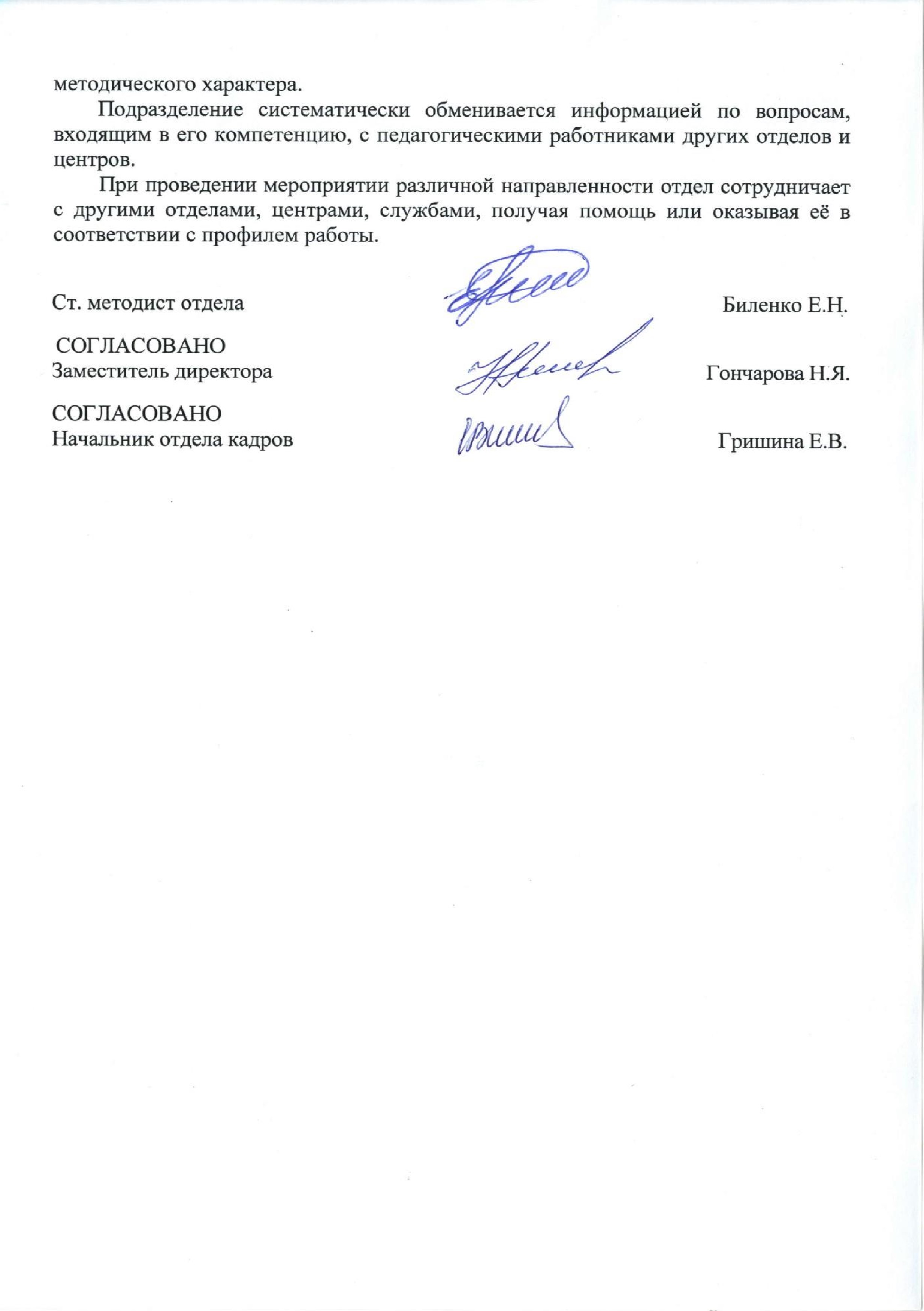 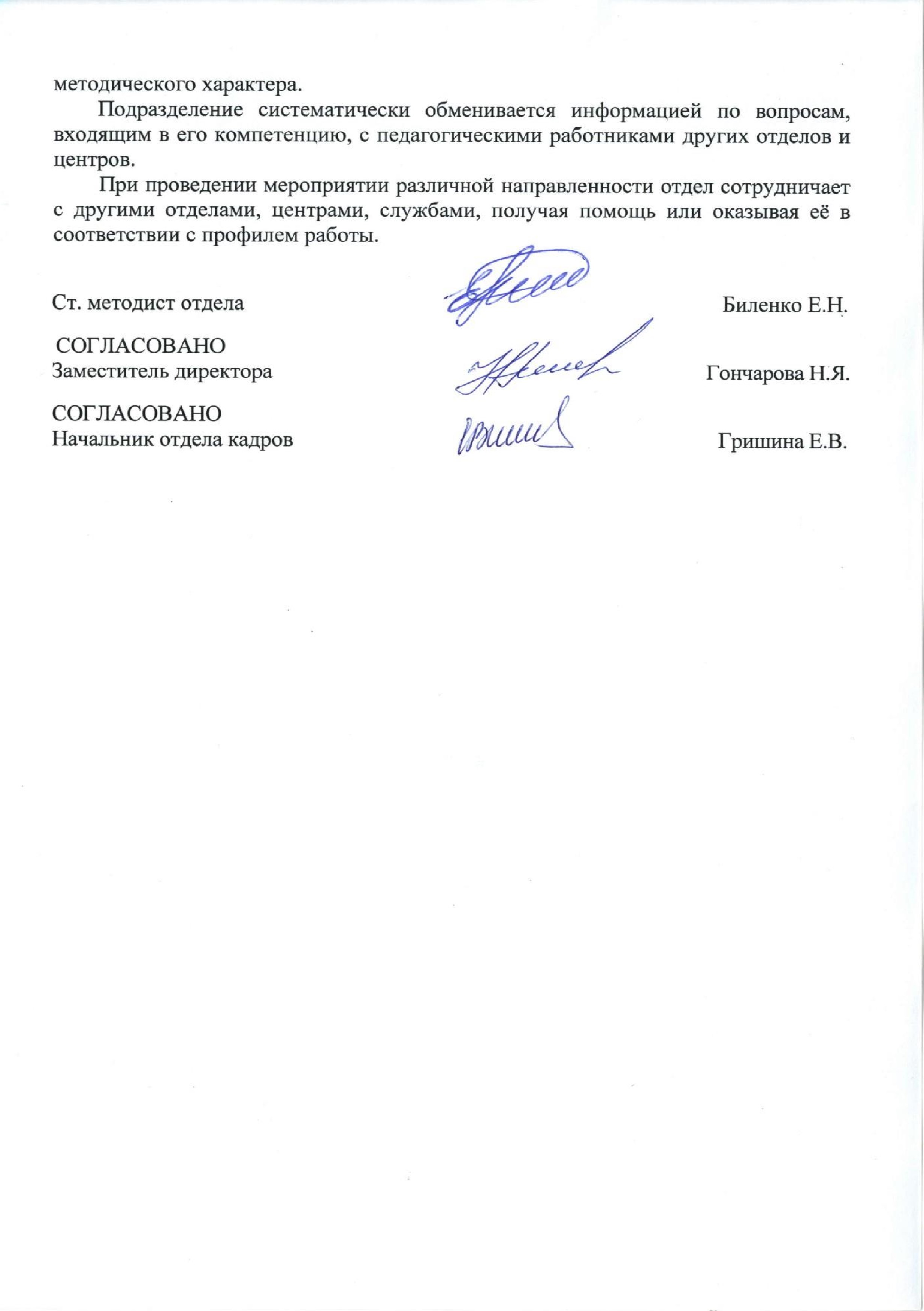 Старший методист                               Методисты отдела                                      Педагог организатор Старший методист                               Методисты отдела                                      Педагог организатор Старший методист                               Методисты отдела                                      Педагог организатор Старший методист                               Методисты отдела                                      Педагог организатор Старший методист                               Методисты отдела                                      Педагог организатор Старший методист                               Методисты отдела                                      Педагог организатор Старший методист                               Методисты отдела                                      Педагог организатор Старший методист                               Методисты отдела                                      Педагог организатор Старший методист                               Методисты отдела                                      Педагог организатор «Образцовый детский коллектив» хореографический ансамбль «Заряночка» «Образцовый детский коллектив» ансамбль современного танца «Фантазия» «Образцовый детский коллектив» спортивно бального танца «Меридиан»  Лауреат премии «Российский детский фонд» им. П.В. Слезавина «Образцовый детский коллектив» хореографическая студия «Грация» Студия современного танца «Импульс» Детский театр танца «Фуэте» Танцевальное объединение Hip-hop культуры Образцовый детский коллектив ансамбль народной песни «Колокольчик» Студия эстрадного вокала «Сюрприз» Студия эстрадного вокала «Голос» Детский мюзик-холл «Чародеи»  «Образцовый детский коллектив» студия актёрского мастерства «Слово» «Образцовый детский коллектив» театр кукол «Солнышко» Театральная студия «Новое поколение» Театральн ое объединен ие «Лукоморье» Театр миниатюр «Премьера» Студия современной музыки Класс фортепиано Класс гитары        Концертмейстеры                                Заведующий костюмерной                          Костюмер                              Концертмейстеры                                Заведующий костюмерной                          Костюмер                              Концертмейстеры                                Заведующий костюмерной                          Костюмер                              Концертмейстеры                                Заведующий костюмерной                          Костюмер                              Концертмейстеры                                Заведующий костюмерной                          Костюмер                              Концертмейстеры                                Заведующий костюмерной                          Костюмер                              Концертмейстеры                                Заведующий костюмерной                          Костюмер                              Концертмейстеры                                Заведующий костюмерной                          Костюмер                              Концертмейстеры                                Заведующий костюмерной                          Костюмер                       